Publicado en Vitoria el 08/04/2024 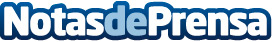 El pelo propio es la elección más segura y natural para el trasplante capilar  Las especialistas de Quirónsalud Vitoria realizan la técnica F.U.E con pelo natural del propio paciente en un entorno hospitalario seguroDatos de contacto:Andrea MercadoHospital Quirónsalud Vitoria639434655Nota de prensa publicada en: https://www.notasdeprensa.es/el-pelo-propio-es-la-eleccion-mas-segura-y Categorias: Medicina Sociedad País Vasco Belleza Otras ciencias Servicios médicos http://www.notasdeprensa.es